Bedford Central Presbyterian Church52 Prompts to Self-Improvement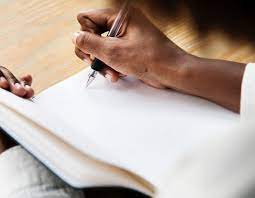 Week 14- April 3- April 9Assess where you are-What are you grateful for? 
_______________________________________________________________________________________________________________________________________________________________________________________________________________________________________________________________________________________________________________________________________________________________________________________________________________________________________________________________________________________________________________________________________________________________________________________________________________________________________________________________________________________________________________________________________________________________ What successes can you celebrate?  ____________________________________________________________________________________________________________________________________________________________________________________________________________________________________________________________________________________________________________________________________________________________________________________________________________________________________Be Intentional: Tune into your body. How do you feel physically? What can you do better to improve your physical health? ____________________________________________________________________________________________________________________________________________________________________________________________________________________________________________________________________________________________________________________________________________________________________________________________________________________________________________________________________________________________________________________________________________What is one thing that you need to add or remove from your schedule? __________________________________________________________________________________________________________________________________________________________________________________________________________________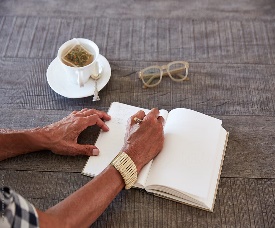 Journal Prompt/ Writing Activity:Total Body Strengthening: Write about a time in your life when your body was at its physical best. How old were you? What were you able to do? How did you look and feel? Thank your body for being at it’s physical best in that moment. What steps will you take now to be at your physical best? Read- Romans 12:1, proverbs 17:22, 1Cor 6:19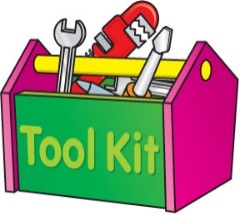 Each week you will be given motivation, practical tools or YouTube videos that is relevant to the Week’s Prompt/ Activity.  Videos may not work directly from clicking on the link provided. *You may need to highlight, copy the link, go to YouTube and enter it directly into the YouTube Browser.*You can also place the cursor directly into the link and press enter.*Once at the YouTube page you may need to click Skip Adds to go directly to the intended content. WEEK 14 TOOLS: *Devote 5 minutes each day to stretching and doing 25 jumping jacks or running in places5 Minute Full Body Stretchhttps://youtu.be/KmwkMPnzL40I Hope You Dancehttps://youtu.be/K-goFIdcF2g